Муниципальное бюджетное образовательное учреждение дополнительного образования «Центр творчества №3» г. Красноярска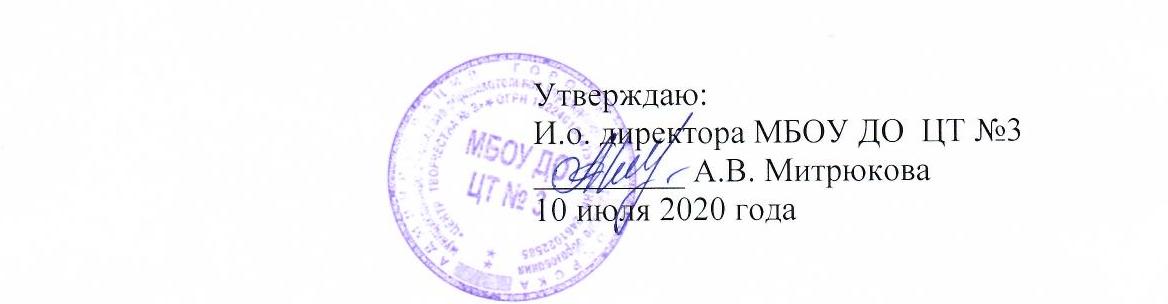 Дополнительная комплексная общеразвивающая программа «Творческая лаборатория вокала «Зажги свою звезду»  Разработчик: Антоненко В.С.г. Красноярск2020СодержаниеПояснительная записка………………………………………..3Содержание модулей программы…………………………….11-523. Список литературы……………………………………………..53-54ПОЯСНИТЕЛЬНАЯ  ЗАПИСКА      Дополнительная общеразвивающая программа «Творческая лаборатория вокала «Зажги свою звезду» имеет художественную направленность, срок реализации 1 год, предназначена для учащихся 7-17 лет. Актуальность программы Наверное, нет такого человека, который в детстве не мечтал стать звездой, почувствовать себя настоящим артистом. Современный шоу бизнес сегодня предлагает множество программ различного направления, где ребенок может попробовать себя в разнообразных творческих амплуа: певца, актера, танцора и т.п.Однако участие в таких шоу для ребенка из обычной среднестатистической российской семьи чаще всего практически невозможно ввиду больших материальных затрат. Таким образом детские мечты и желания остаются так и не реализованными. Общеразвивающая дополнительная программа «Творческая лаборатория вокала «Зажги свою звезду», реализуемая в общеобразовательной школе, это своего рода творческая лаборатория, идеальное пространство для реализации творческого потенциала учащихся всех ступеней. Погружаясь в творческую среду, ребята получают уникальную возможность на время стать настоящими артистами, реализуя себя в различных амплуа: могут стать организаторами концертного мероприятия, быть ведущими на них, петь, исполнять произведения различных стилей, жанров и направлений на электронных и электрических музыкальных инструментах,  познают основы звукорежиссуры и видеорежиссуры, научатся создавать свои музыкальные произведения в специальных музыкальных компьютерных программах. Этот опыт обязательно найдет свое применение в жизни, вне зависимости от того, какая профессия будет избрана. Педагоги сопровождают учебный процесс, дают советы и рекомендации вокалистам, инструменталистам, рэперам, совместно с учащимися разрабатывают сценарии, помогают в оформлении номера, видео съёмках и рекламных мероприятиях. Результатом совместных усилий становится концертная программа, шоу. Программа «Зажги свою звезду» модифицирована на основе типовой программы для специальности «Музыкальное искусство эстрады», специализация «Эстрадное пение» (составитель    А.С.Поляков)  для  средних специальных учебных заведений, музыкальных училищ, колледжей, одобренной Научно-методическим  центром по художественному образованию Федерального агентства по культуре и кинематографии Российской Федерации. Модификация заключается в значительном упрощении содержания образовательной программы, не углубленном, а общем изучении основ входящих в нее дисциплин. Отличительные особенности программыНовизна общеразвивающей программы «Зажги свою звезду» заключается в том, что ее структура представлена в виде самостоятельных тематических блоков (модулей), в то время как большинство образовательных программ музыкальной направленности имеют узкопрофильное назначение (программы по вокалу, по синтезатору и т.д.). «Зажги свою звезду» - это синтез четырех образовательных программ (обучение вокалу, инструментальному творчеству, школа репа, а также видео и аудио дизайн). Учащийся самостоятельно выбирает направление, по которому будет обучаться, педагоги дают рекомендации и помогают в выборе модуля. В процессе обучения учащийся может переходить из одного модуля в другой, словно «примеряя» на себя различные творческие амплуа (профессии).Кроме того, впервые в общеразвивающих программах было затронуто абсолютно новое направление работы с детьми и подростками – обучение рэп исполнительству.     Цель общеразвивающей программы «Зажги свою звезду» - создание условий для развития и реализации творческого потенциала учащихся, их социального, культурного, профессионального самоопределения посредством вовлечения в коллективную музыкально-сценическую деятельность. Цель программы реализуется через следующие задачи:           1. Развитие вокальных навыков (интонации, дикции, артикуляции, дыхания, выразительности исполнения и др.), умения петь в ансамбле.2. Освоение техники игры на клавишном синтезаторе в ансамбле (посадка, постановка рук, изучение клавиатуры, способы звукоизвлечения).           3. Изучение возможностей инструментария компьютерной судии с элементами звукорежиссуры для создания собственных композиций и работе со звуком на мероприятиях.          4.  Совершенствование практической музыкально-творческой деятельности (аранжировка, импровизация, композиция)          5.   Освоение современной рэп культуры (создание собственных текстов, чтение и способы подачи материала на сцене)          6.  Изучение работы в программах по редактированию видео (видеоряд, видеоклип, видеомонтаж) и аудио материала (запись звука во многодорожечном секвенсоре)         7.  Приобретение практических навыков работы организатора культурно - досуговых и массовых мероприятий при подготовке и проведении концертных программ.        8.  Развитие музыкальных способностей (слух, ритм, память)        9. Формирование эстетического вкуса и системы личностных предпочтений в мире   музыки.       10. Вовлечение учащихся в концертную деятельность, культурно-массовые мероприятия и педагогическую работу для осмысления результатов своего труда, появления мотивации к углублению знаний, а также в целях их дальнейшего профессионального самоопределения.Формирование и организация работы творческих группДля обеспечения качественной и продуктивной учебной деятельности по данной программе коллектив учащихся делится на группы. Группы формируются в зависимости от выбранного самими учащимися рода деятельности (модуля) с учетом возрастного критерия. За каждым учащимся в группе закреплена своя роль. В процессе работы над шоу программой ребята смогут попробовать себя в различных творческих амплуа (вокалист, рэп исполнитель, инструменталист, сценарист, организатор концертной деятельности и др.) Работа групп не является автономной. На разных этапах реализации программы в зависимости от задач группы могут взаимодействуют между собой так как все участники работают на единую цель: организация и создание шоу.  Направления работы в группах (модулях):Модуль №1 Вокальное исполнительство В группе ребята занимаются вокалом: сольным, ансамблевым. Основная задача этой группы предоставление вокальных номеров для концертной деятельности. Модуль №2 Инструментальное исполнительство В результате освоения данного модуля, учащиеся приобщаются к музицированию на основе цифрового инструментария, в разнообразных формах данной творческой деятельности (электронной аранжировки и исполнительства, игры по слуху и в ансамбле, звукорежиссуры, создания оригинальных электронных тембров, импровизации и композиции). Использование в работе над музыкальными композициями компьютерных технологий (Музыкальное программирование).  Готовые инструментальные номера используются в концертной деятельности.  Модуль №3 Рэп исполнительствоОсновная задача этого модуля - популяризация рэп-культуры как современного музыкального направления. Ребята учатся самостоятельно сочинять тексты для рэп композиций, используя готовый БИТ, либо создавая его самостоятельно (битмейкер). Готовые номера также используются в концертных программах.Модуль №4  Production группаРабота с организаторами шоу программ (продакшн группа). Основная задача учащихся в группе - организация концертной программы и продвижение творчества в массы с помощью различных видов деятельности: режиссер, режиссер- редактор; художник-постановщик; художник по костюмам, художник по свету; звукорежиссер, стилист, PR-менеджера и некоторые др.Последовательность работы в модулях (этапы)1 этап (подготовительный) – знакомство с учащимися, разделение на группы. Разработка идеи шоу-программы. На этом этапе принятая идея воплощается в сценарий; осуществляется подбор номеров; разрабатываются и утверждаются эскизы декораций и костюмов; подбирается музыкальное сопровождение; осуществляются некоторые другие виды деятельности творческого и рекламного характера.2 этап (основной)- практические работы по постановке программы. Разучивание номеров, репетиционные моменты. Использование технологии постановки шоу-программы; изготовление декораций, реквизитов, костюмов, музыкального и технического оборудования, рекламных буклетов и других средств для PR-компаний.3 этап (итоговый) – предъявление результата-  концертная программа, как итог совместной работы творческих групп.Формы занятий: групповая.Наполняемость групп: 15 учащихся в возрасте от 7 до 17 лет, группы разновозрастные. Возможность обучения детей с ОВЗ: дети с легкими нарушениями ОДА, слабовидящие, дети с СДВГ  в легкой форме.Сроки реализации программы: 1 учебный год, 36 учебных недель, 108 ак.часов. Учебный год начинается 15 сентябрЯ, заканчивается 31 мая.Режим занятий: по 1 уч. часу 3 раза в неделю.Продолжительность одного занятия – 45 минут.Образовательные результаты:Решение поставленных задач и реализация цели программы при условии последовательного их выполнения и творческого подхода педагога к своей работе позволят получить следующие результаты:Обучающиеся:-  владеют навыками вокального, инструментального исполнительства, умеют сочинять тексты и читать рэп под минусовку.- знают о новейших направлениях, связанных с новыми технологиями в области компьютерной музыки и звукорежиссуры, применяют их в процессе создания аранжировок, работе со звуком при проведении концертных мероприятий. - могут самостоятельно изготовить видеоряд, видеоклип, видеомонтаж в программах по видео редактированию. - умеют составлять сценарии для концертных программ, владеют навыками организации культурно - досуговых и массовых мероприятий. - имеют опыт сценической деятельности (участие в концертных программах, конкурсах, фестивалях); а также опыт работы в коллективно-творческой среде.	 Образовательные эффекты:В процессе занятий формируется интерес к музыкально-сценической деятельности, индивидуальный музыкальный вкус учащихся;  Формируется устойчивая положительная мотивация к познанию и творчеству, прививаются чувства коллективизма, дисциплинированности, трудолюбия, целеустремленность, активная жизненная позиция, что позволяет учащимся адаптироваться в обществе.Формы подведения итогов реализации программы: Концертное выступление, музыкальный праздник (Всего в программе запланировано 4 концертных мероприятия: Осенний бал, Новогодняя шоу программа, Концерт к 8 марта и Отчетный годовой концерт). Просмотр концерта или готового продукта (номера) на видео или аудио записи с последующим обсуждением. Выступление на конкурсе. Кроме плановых мероприятий учащиеся могут принимать участие в конкурсах, фестивалях, что также будет являться показателем результативности обучения в данной программе.   Методическое обеспечение На занятиях используются различные методы обучения: словесные,  наглядные, практические.   В   работе с детьми используется множество методических приемов:Прием развития музыкального слуха – заключается в формировании слухового восприятия и музыкально-слуховых представлений. Метод применения образных моделей для облегчения освоения учебного материала. Метод авторской интроспекции, основанный на повторении учениками за   учителем.Прием развития голоса: пропевание мелодии под аккомпанемент  Используемые методыМетоды, в основе которых лежит способ организации занятий:Словесный (устное изложение, беседа, рассказ, лекция)Наглядный (показ видео и мультимедийных материалов, иллюстраций, наблюдений; использование пособий; показ педагогом образца выполнения)Практический (выполнение задания по инструкциям, образцам)Проблемно-поисковый Метод игровой мотивации (использование дидактических игр)Научный метод (анализ результатов, прогнозирование роста успеваемости и усвояемости учебного материала, опыт работы с научной литературой, справочниками, словарями)Методы, в основе которых лежит уровень деятельности детей:Объяснительно-иллюстративный (дети воспринимают и усваивают готовую информацию)Репродуктивный (ученики воспроизводят полученные знания и освоенные способы деятельности)Частично-поисковый (участие детей в коллективном поиске решения поставленной задачи совместно с педагогом)Исследовательский (самостоятельная творческая работа учащихся)Методы, в основе которых лежит форма организации деятельности учащихся на занятиях:Фронтальный (одновременная работа со всей группой учащихся)Индивидуально-фронтальный (чередование индивидуальных и фронтальных форм работы)Групповой (организация работ в группах)Индивидуальный (индивидуальное выполнение заданий, решение проблем)Формы занятийПрактическое занятиеЛекция-беседаИграРепетицияКонцерт   Система контроля и механизм оценкиСистема контроля включает само-, взаимо-, учительский контроль и позволяет оценить знания, умения и навыки учащихся комплексно по следующим компонентам: теоретические знания, специальные умения и навыки, исполнительский и общий творческий потенциал.Аттестация проводится дважды в год (промежуточная по итогам 1 полугодия, итоговая по окончачии курса обучени). Формы аттестации:-  Педагогическое наблюдениеОпросПрактические заданияПроверка домашнего заданияВыступления на репетицияхУчастие в конкурсах и фестиваляхОтчетный концертФормой фиксации результата является творческое портфолио обучающегосяВсе виды контроля позволяют оценивать знания, умения и навыки учащихся на каждом этапе обучения и дают возможность учащемуся находиться в привычных для него условиях, что способствует раскрытию в полной мере своих способностей, а также позволяет продемонстрировать навыки, приобретенные им в процессе обучения. .Виды внеурочной работы: Выполнение домашнего задания; подготовка к концертным выступлениям; посещение концертов, спектаклей и др.; участие учеников в концертах, творческих мероприятиях и культурно-просветительской деятельности. Время на самостоятельную работу учащихся в неделю определяется с учетом минимальных затрат на подготовку домашнего задания. Программа предусматривает регулярность и систематичность самостоятельных занятий.Материально – техническое обеспечение Наличие учебных пособий для учащихся, методической литературы; песенников для вокалистов, нот для инструменталистов, руководств (учебников) по видеомонтажу и аудиодизайну.  Звукоусилительная аппаратура: микрофоны, активные колонки и тп.Коммутация (блоки питания, соединительные шнуры для подключения аппаратуры)Наличие наборов клавишных инструментов: несколько синтезаторов для работы в ансамбле.Воспроизводящие видео устройства: телевизор, проектор и др.Доступ к интернет ресурсамСодержание программыМодуль №1 Вокальное исполнительствоУчебно-тематический план                         Календарно-тематическое планирование                  Содержание   модуля  “Вокальное исполнительство”  В основе данного модуля лежит работа на приобщение учащихся к вокальному искусству.Вводное занятие:Ознакомить учащихся с теоретическими и практическими аспектами учебной деятельности, дать общее представление о работе вокальной группы, обсудить творческие планы на полугодие, подобрать репертуар.знакомство с учащимися, прослушивание;планирование работы в группе;знакомство с творчеством известных исполнителей (по рекомендации педагога и желанию обучающихся);подбор репертуара к концертам.Вокально-постановочная работаВсю вокально-постановочную работу можно упорядочить следующим образом: постановка голоса; работа над репертуаром; сценическое движение и актерское мастерство; репетиционная работа. 2.1.Постановка голоса1. Анатомия и гигиена голосового аппарата.Устройство и принцип работы голосового аппарата, основы профессионального владения им. Голосовой режим, уход за голосовым аппаратом, правильное питание.2. Устранение мышечных зажимов. Формирование правильных установок и ощущений.Обучение межрёберному дыханию. Упражнение на штрих «стаккато» для активизации диафрагмы. Упражнение на штрих «легато» для развития плавного дыхания, проточного выдоха. Работа над правильной осанкой. Мышечные упражнения для снятия зажимов (двигательная активность). Развитие резонаторных ощущений (головные и грудные), грудной и головной механизмы в работе связок, первичность гортани и вторичность резонаторов. Формирование правильной вокальной позиции, нахождение места звучания, раскрытие глотки.3. Артикуляция, дикция.Артикуляция внутренняя - мышцы глотки, мягкое нёбо, корень языка.  Формирование вокальных гласных, высокая и низкая певческие форманты.Артикуляция внешняя - губы, нижняя челюсть, кончик языка. Формирования согласных и их воздействия на дыхание. Формирование речевых гласных. Упражнения для развития дикции.4. Выравнивание голоса, развитие чувства опорыРабота грудного и головного механизмов голосовых связок. Упражнения на середине диапазона. Роль дыхания и подачи голоса. Работа над раскрытием естественного тембра. Упражнения на выравнивание гласных.5. Работа над фразировкой, ритмом, виды атак.Зависимость фразировки от посыла дыхания. Упражнения на крещендо и диминуэндо. Развитие интонационной выразительности голоса. Работа над твердой атакой через согласные звуки (Д, Б, П). Ритмическая фразировка - триоли, квинтоли. Ритм и организация дыхания.6. Развитие кантилены.Пение распевных фраз на мягкой атаке. Формирование единой позиции для каждой фразы (упражнения – пение арпеджио). Развитие мышечной динамики в звучании легато.7. Смешивание регистров.Выравнивание голоса на большем диапазоне через резонаторные ощущения. Свободное дыхание, создание высокой вокальной позиции. Работа над смешиванием гласных.  8. Работа над диапазоном.Совершенствование техники дыхания, артикуляции.  Поиск оптимального импеданса, формы рта, смешанное звучание на всем диапазоне.9. Мышечная динамика, динамика звука.Развитие техники дыхания через двигательную активность, экономное расходование дыхания. Работа над звуковыми оттенками, филировка звука (изменение громкости без изменения качества), пение на Piano, работа над техникой вибрато в голосе.10. Развитие чувства стиля.Характер звука, фразировка в разных стилях и жанрах, характер звука и аранжировка, чувство ансамбля, пение в ансамбле. Исполнение, характерное для разных стилей – эстрада, рок, джаз, и т.д.11. Исполнительские штрихи, поиск манеры исполнения.Овладение основными приемами эстрадно- джазовой музыки: овладение свинговой манерой пения, умение правильно ритмически построить фразу, овладение приемом пения синкопированного ритмического рисунка и рубато, овладение приемом речитативного пения.                       Специфика обучения эстрадному вокалу:В основе эстрадной постановки голоса лежит отечественная классическая вокальная школа с элементами хорошо зарекомендовавшей себя
во всём мире американской системы педагога по вокалу Сета Риггса, основанной на пении в речевой позиции. В работе с вокалистами активно применяются популярные  исполнительские приемы: импровизация, особенности штрихов и фразировки, глиссандо, применение СКЭТ, субтона и др. Но все эти исполнительские приемы должны формироваться на основе базовой манеры пения. Соблюдая это правило, вокальное мастерство любого направления будет качественным и профессиональным. 2.2. Работа над репертуаромИзучение нотного и словесного текста песни. Разбор мелодической составляющей песни, тональности произведения, темпа и ритма. Работа с фразировкой. Расставить правильные акценты, выделить главные слова, артикуляционная работа на четкое произнесение ударных и смешанных гласных, найти кульминацию, понять, как развивается мелодическая линия. Отработка вокально-технических сложностей. Работа над средствами выразительности, характером и культурой исполнения.2.3. Сценическое движение и актерское мастерствоДля того чтобы исполнительская деятельность вокалиста была успешной, необходимо не только хорошо владеть навыками вокального мастерства, но и знать сценическую культуру, чтобы грамотно выстроить музыкальный номер и донести его до слушателя. Вокальное исполнительство тесно связано с другими видами искусства – актерским мастерством, сценическим движением, пантомимой, хореографией. В результате их взаимодействия рождается эстрадный номер, как краткое, целое сценическое представление, содержащее единство жанров, стиля, драматургии и музыки. Для сценической деятельности обязательно используются концертные костюмы.Большое значение в работе с учеником приобретает снятие внутренних зажимов. В первые годы обучения педагог указывает и разъясняет способы их устранения. Затем учащийся сам контролирует свои действия.Уметь снимать мышечное напряжение пригодиться и в других ситуациях, не связанных с музыкальной деятельностью, например, в борьбе со стрессом.ознакомление с основами сценической грамоты, актер и зритель, сценическое внимание, импровизация. определение «исходного материала» - эстрадного номера, построение конкретных сценических задач;работа над преодолением творческого зажима, воспитание сценической свободы;освоения сценической речи: дикция, дыхание, голос, орфоэпия, логико-интонационные законы речи (фразы).сценическое построение эстрадного номера, применение в нем  полученных знаний, разработка костюмов, реквизита и декораций;работа над основами сценического действия: преодоление мышечного зажима, пластикой, оправданной жестикуляцией и мимикой;творческий поиск и самостоятельная работа над образом (поиск выразительных средств);взаимосвязь с партнером в ансамблях;оформление действия, использование элементов хореографии.2.4.Репетиционная работа - форма подготовки к концертной деятельности и, одновременно, решения поставленных в процессе обучения задач, развитие чувства коллективизма.                                 3.  Концертная деятельность Концертная деятельность служит отражением результатов всего музыкально-педагогического процесса, стимулирует творческую активность учащихся, мотивируя процесс обучения, позволяет сделать детскую жизнь насыщенной и богатой яркими впечатлениями. Результаты концертной деятельности становятся достоянием каждого учащегося и всего коллектива. Концерт - это не только радость и праздник, но это и трудная, напряженная работа, результатом которой является рождение искусства. Крайне важно, чтобы дети не боялись публичных выступлений, любили их, желали быть артистом, которому аплодируют и дарят цветы. Виды концертной деятельности: тематические вечера, литературно-музыкальные композиции, театрализованные представления, массовые праздники, отчетные концерты, выступления на смотрах и конкурсах, участие в сборных концертах.Всего в программе запланировано 4 концертных мероприятия: Осенний бал, Новогодняя шоу программа, Концерт к 8 марта и Отчетный годовой концерт.Кроме плановых мероприятий учащиеся могут принимать участие в конкурсах, фестивалях.                                       Примерный репертуарный планЛ. Гурченко – «Песенка о хорошем настроении»IOWA – «140»;Непоседы – «Подари улыбку миру!»;Непоседы – «Ангел летит»;Непоседы – «Здравствуй мир»;Н.Пантелеева – «У моря, у синего моря»;В. Брежнева – «Доброе утро».С.Ротару – «Баллада о матери»;М-Студия Водолей - «Любовь моя Россия»;И. Саруханов – «Скрип колеса»;И. Богушевская – «Зимняя сказка»;Talisman – «Славная добрая Русь»;Talisman – «Ангел надежды»;Talisman – «Первая весна»:Ю. Энтин из к/ф «Гостья из будущего – «Прекрасное далеко».А. Пугачева – «А знаешь все еще будет»;О. Газманов – «Нарисовать мечту»;Talisman – «Песни России»;Talisman – «Гордая моя Россия»;Talisman – «Счастье»;Непоседы – «Осенний блюз»;Непоседы – «Рассвет любви»;Волшебники двора – «Хорошее настроение»;Волшебники двора – «100 дней после детства».Модуль №2 Инструментальное исполнительствоУчебно-тематический планКалендарно-тематическое планирование                 Содержание модуля “Инструментальное исполнительство” Данный модуль основывается на приобщении учащихся к современному музыкальному искусству через обучение игре на клавишном синтезаторе в самых разнообразных формах музыкальной деятельности (исполнительство, аранжировка, импровизация, композиция, игра по слуху)Вводное занятие:	Ознакомить учащихся с клавишным синтезатором, дать общее представление о работе инструментальной группы, обсудить творческие планы на I полугодие, подобрать репертуар. Кроме того, учащиеся знакомятся творчеством известных исполнителей (по рекомендации педагога и желанию обучающихся).Работа с инструменталистамиПогружение в электронно-музыкальное творчество: клавишный синтезатор, компьютерная музыка. 2.1.Клавишный синтезаторИзучение функциональных особенностей клавишного синтезатора. - Название и характерные особенности банков паттернов и голосов инструмента: Style, Tone. - Главные клавиши управления: Family [], Select [], Start/Stop, Sync Start. Выбор паттерна и голоса набором номера, клавишами Family, Select, воспроизведение партии ударных при нажатии клавиши Start/Stop, взятие различных звуков в режиме Sync Start. - Изучение панели синтезатора: Знакомство с клавишей Function (меню синтезатора), с помощью которой можно получить доступ к таким настройкам: Metronome, Volume, Octave, KeySplit (точка разделения клавиатуры). Самостоятельное изменение параметров, необходимых для исполнения произведения, с использованием клавиши – Function, Family, Select. «Игра в режимах Split, Dual» Теория: Split – разделение клавиатуры на два голоса, тембра (для исполнения правой и левой руками без автоаккомпанемента). Dual – наложение тембров (для добавления к партии правой руки ещё одного тембра с воспроизведением автоаккомпанемента). Разделение клавиатуры на тембры, удерживая нужную клавишу Split или Dual, регулировка громкости каждого голоса – Volume. Выбор соответствующей октавы для каждого тембра. - «Авто-аккомпанемент» - интерактивный аранжировщик, структура стиля автоаккомпанемента - Intro, Original, Variation, Fill, Ending, Balance, ритмический секвенсер. Основные действия при игре с автоаккомпанементомНастройки автоаккомпанемента перед исполнением - Arranger Band, Start/Stop, выбор стиля, владение основными клавишами управления на панели в процессе исполнения. - Особенности гармонизации для синтезатора Сильная доля метра, правильный подбор стиля и темпа. Изменение гармонии зависит от скорости темпа. Нахождение сильных долей в размерах 4/4 и 3/4, подбор подходящего стиля к данной гармонии и произведению, использование Fill (сбивки) при смене гармонии. - Акустика и эффекты Процессор мульти-эффектов – MFX, реверберация. Практика: С помощью клавиши Function выбирается функция «Effects» для обработки звучания. -  Постановка рук. Игра нон-легато, легато в одной позиции. Тренировочные упражнения.2.2. Аранжировка.Освоение простейших приёмов аранжировки. Простейшие основы импровизации». Жанры и стили различной музыки. Гармонизация мелодии. Анализ текста оригинала, составление проекта аранжировки, подбор звуковых средств. - Жанровая импровизация Жанры: марш, танец, песня. Фактурные варианты аккомпанементов в этих жанрах. Секвенция. Мелодическая импровизация и орнаментика. Импровизация в разных жанрах, гармонизация; использование при гармонизации мелодии главных ступеней лада (I – IV - V), подбор басового голоса с применением этих ступеней. 2.3.Коллективное музицирование в ансамбле. - Ансамбль, составы ансамблей, фактура. Формирование навыков игры в ансамбле, анализ нотного текста, развитие навыков полифонического слуха, умение «поймать» свою партию с любого места. Возможно привлечение к работе группы учащихся, играющий на различных акустических инструментах (гитара, пианино, флейта и др.).  2.4.Музыкальное программирование- Изучение художественных возможностей цифрового инструментария. Получение основных знаний по физическому оборудованию и программному обеспечению компьютера, освоение стандартных пользовательских операций и различных музыкально-компьютерных программ.- Главные особенности программ-автоаранжировщиков (например, Bandin-a-Box, The Jammer и др.): = Ознакомление с программой-нотатором (например, Finale, Sibelius или Encore): возможность введения в память компьютера и редактирования (с помощью мыши, компьютерной или МИДИ-клавиатуры) нотного текста. - Игра на подключенной к компьютеру МИДИ-клавиатуре -Освоение простейших приемов аранжировки для программы автоаранжировщика: гармонизация мелодии формой (периода или куплетной). Создание в программах-конструкторах сочинений, включающих основные разделы композиционной формы. - Основные функции МИДИ-секвенсеров (например, Sonar, Cubase SX и др.): ввод, запись и редактирование музыкального аудио - материала, МИДИ – сообщений. - Изучение приемов совершенствования звучания компьютерной аранжировки с помощью про грамм-аудиоредакторов (например,Sound Forge, WaveLab, Adobe Auditionдр.). Особенности этих программ: возможности редактирования, и обработки звучания с помощью различных эффектов (хоруса, реверберации, флэнджера, дисторшна и др.). 2.5.Работа над репертуаром. Анализ нотного текста, формы произведения, использование художественных возможностей синтезатора. Отработка координации движения рук, развитие пальцевой техники, осознание средств художественной выразительности, овладение исполнительскими штрихами, формирование умений в области регуляции звучания.                                     3. Концертная деятельность Концертная деятельность служит отражением результатов всего музыкально-педагогического процесса, стимулирует творческую активность учащихся, мотивируя процесс обучения, позволяет сделать детскую жизнь насыщенной и богатой яркими впечатлениями. Результаты концертной деятельности становятся достоянием каждого учащегося и всего коллектива. Концерт - это не только радость и праздник, но это и трудная, напряженная работа, результатом которой является рождение искусства. Крайне важно, чтобы дети не боялись публичных выступлений, любили их, желали быть артистом, которому аплодируют и дарят цветы. Виды концертной деятельности: тематические вечера, литературно-музыкальные композиции, театрализованные представления, массовые праздники, отчетные концерты, выступления на смотрах и конкурсах, участие в сборных концертах.Всего в программе запланировано 4 концертных мероприятия: Осенний бал, Новогодняя шоу программа, Концерт к 8 марта и Отчетный годовой концерт.Кроме плановых мероприятий учащиеся могут принимать участие в конкурсах, фестивалях.                                          Примерный репертуарный планЛ.Бетховен Соната соль минорЛ.Дакен «Кукушка»В.Соловьев-Седой «Подмосковные вечера»К.Морган «Бимбо»И.С.Бах Бурре из Английской сюиты ля минорА.Лядов ПрелюдияЭ.Морриконе Мелодия из к/ф «Профессионал»В. Зубков Музыка к к/ф «Цыган»Модуль №3 Рэп исполнительствоУчебно-тематический план                             Календарно-тематическое планирование                                                                                                        Итого:      108 ч.                            Содержание модуля “Рэп исполнительство”Основными задачами обучения данного модуля становятся приобщение подростов к современной рэп культуре. 	Рэп - стиль музыки, находящийся сегодня на вершине популярности. Нет ничего удивительного в том, что множество молодых людей желают овладеть этим искусством. Термин «рэп» - значит «разговор», впервые появился на сленге джазистов, игравших би-боп в сороковых годах, а в конце шестидесятых окончательно закрепился в разговорной речи жителей черных гетто. Сегодня реп, по сути, доминирует в музыкальной поп-культуре — даже там, где никогда не ступала нога афроамериканца. Рэп читают на русском, китайском, чеченском, монгольском, казахском, французском. В современном музыкальном мире рэп прочно занял свое место в ушах, умах и сердцах. Вводное занятие:- Ознакомить учащихся с работой в группе, дать общее представление о современной культуре рэпа, истории становления, - Слушание образцов известных рэп исполнителей (по рекомендации педагога и желанию обучающихся);- Обсудить творческие планы на полугодие, подобрать репертуар. Погружение в рэп культуруЛюбой рэп текст в общем виде состоит из 2-х «компонентов» (составляющих): смысла и рифмы. 2.1 Содержание в текстах рэперовПоиск идеи для будущего текста. Запись в виде обычного рассказа, который в дальнейшем переложится в стихотворный рифмованный текст.Основные темы для текстов:1-я тема: в стиле «Я крутой, а ты - …» 
2-я тема: улица (как среда обитания) 
3-я тема: криминал (gangsta) 
4-я тема: лирика 
5-я тема: любовь 
6-я тема: дружба 
7-я тема: «мой город» 
8-я тема: про родню и близких 
 2.2.Работа с текстомМетафоры. Метафора – это речевой оборот, основанный на подобии, сходстве или сравнении двух ситуаций или явлений. Метафора является незаменимым средством выражения мыслей в прозе и поэзии. Невозможно представить ни одно художественное произведение, в котором не было бы метафор. Метафоры являются одним из самых эффективных приемов в рэпе (как и в любом другом литературном жанре), овладев которыми, текст станет интересными и запоминающимися.  Аллитерации. Аллитерация — повторение одинаковых или однородных согласных в стихе, придающее ему особую звуковую выразительность. На приеме «аллитерации» построено большинство русских поговорок, пословиц и скороговорок. Прием этот очень полюбился и рэперами. Для того, чтобы реализовать в тексте прием аллитерации требуется потратить определенное количество времени. 
«Игра слов» Тоже весьма распространенный прием, используемый рэперами при написании текстов. Основан на выстраивании фраз из коротких (в 2-3 слога) созвучных слов. Образуемый в результате этого рифмованный массив звучит очень круто. 
Динамика. Динамика – это развитие событий (сюжета), попеременная смена настроения песни (текста и музыки). Она необходима, чтобы ваш трек не воспринимался слушателем, как «однообразный, монотонный поток слов». Способы работы с динамикой текста:
- развитие сюжета в тексте; 
- разделение куплетов и припева (как с помощью вокала, бэков, так с помощью музыки и различных эффектов); 
- качественная, эмоциональная читка и т.д. Ритм. Исполнитель добивается четкости и ритмичности при (произношении) чтении текста. 
Построение (структура) текста 
Куплет в рэпе состоит из четного количества строк. Как правило, в стандартном куплете их не менее 16 (но может быть и больше). Писать куплет удобней всего в виде четверостиший, чаще называемых квадратами. Таким образом, стандартный куплет в 16 строк состоит из 4-х квадратов (четверостиший). Припев может состоять из одного слова, а может и вовсе отсутствовать. Однако в большинстве случаев, если припев есть, то состоит он либо из 4-х, либо из 8-ми строк.  
Акценты и рифмы в рэпе Тексты, наполненные грамотными сплетенными рифмами, обладают надолго запоминаются слушателем. 
Рэп –определенный тип стихосложения - «акцентный стих», написание которого требует соблюдения некоторых правил, одним из которых является равенство слогов в строках текста. Речитатив должен звучать ровно и ритмично без длинных пауз между словами и строками, в соответствии с ритмом, который задает бит. Схема рифмовки – это порядок расположения рифм в тексте.  Основные схемы рифмовок в рэпе: 
Смежная - «ААBB» Самая простая схема: рифмуются последние слова двух соседних строк. Перекрестная - «АBАB» Использование перекрестных рифм улучшает восприятие текста (читки), делает его ярче и ритмичнее. 
Кольцевая - «АBBА» Эта схема рифмовки является более сложной по сравнению с двумя предыдущими, вследствие чего рэперы применяют ее крайне редко. А зря. Ведь использование кольцевой схемы придает тексту особую выразительность, подчеркивая при этом высокий уровень мастерства исполнителя.
Сплетенная (смешанная) Это самая сложная схема рифмовки, успешно реализовать которую могут только настоящие мастера. Такая схема может иметь множество форм и вариаций, рифмуемые пары могут повторяться в стихе по два или даже по три раза. 2.3.Исполнительские приемы Поиск собственного стиляДля того, чтобы добиться успеха в рэпе, как и в любом другом виде искусства, необходимо, прежде всего, быть оригинальным, т.е. иметь свой неповторимый стиль. Каждый сумевший прославиться рэп- исполнитель имеет свою индивидуальную, годами отточенную, манеру исполнения и технику написания текстов. Как и любое искусство, исполнение рэпа требует большого труда, отточенности текстов, жеста, мимики.Основные правила чтения рэпаСтиль чтения. У каждого рэпера свой неповторимый стиль чтения, но есть и несколько общих правил, которые помогают улучшить чтение. Такт (bar)– это время, которое требуется, чтобы досчитать до 4 в ритме музыки. Это справедливо только для музыки, написанной в размере 4/4, но вся рэп музыка именно так и написана. Как правило удары барабана приходятся на 2-ой и 4-ый бит в каждом такте (bar). Большинство рэп стихов имеют длину от 8 до 16 тактов (bars). Строка – это текст, произносимый рэпером на один такт (bar)Дикция. Для тренировки быстрой читки советуют читать скороговорки. Они тренируют способность быстро и чётко выговаривать сложные слова. Жесты рэперовЧитать рэп – значит рассказать историю в ритме и в поэтичной форме. Чтобы излагать свою точку зрения убедительно, большинство рэперов использует жесты рук. Будь это взмах расслабленными пальцами или твердый, резкий как стаккато, жесты добавляют важный элемент к выступлению. Жесты придают стиху больше энергии, они работают, чтобы подчеркнуть определенные слова, и они добавляют зрительный элемент к впечатлению от прослушивания. ОдеждаЕщё одним фактором в рэп культуре непременно является одежда: широкие штаны, бейсболки, кросовки, регланы с капюшонами и разные аксессуары (напульсники, цепочки, широкие шнурки, бляхи и др.). 2.4. МинусовкиДля рэп исполнителя очень важен музыкальный материал (минус) под который он будет читать свой текст. Важно научиться правильно подобрать бит под свой текст, чувствовать музыку при исполнении. 2.5.Репетиционная работа.Читка своих текстов под минус перед зрителем (участниками группы)3. Концертная деятельностьКонцертная деятельность служит отражением результатов всего музыкально-педагогического процесса, стимулирует творческую активность учащихся, мотивируя процесс обучения, позволяет сделать детскую жизнь насыщенной и богатой яркими впечатлениями. Результаты концертной деятельности становятся достоянием каждого учащегося и всего коллектива. Концерт - это не только радость и праздник, но это и трудная, напряженная работа, результатом которой является рождение искусства. Крайне важно, чтобы дети не боялись публичных выступлений, любили их, желали быть артистом, которому аплодируют и дарят цветы. Виды концертной деятельности: тематические вечера, литературно-музыкальные композиции, театрализованные представления, массовые праздники, отчетные концерты, выступления на смотрах и конкурсах, участие в сборных концертах.Всего в программе запланировано 4 концертных мероприятия: Осенний бал, Новогодняя шоу программа, Концерт к 8 марта и Отчетный годовой концерт.Кроме плановых мероприятий учащиеся могут принимать участие в конкурсах, фестивалях. Модуль №4 Работа с Production группойУчебно-тематический планКалендарно-тематический планСодержание модуля “Production группа»Смысл термина «продакшн», появившегося сравнительно недавно, но столь часто употребляемого в современной речи. Обращаясь к этимологии слова, production – означает производство. Продакшном может называться любой процесс (или его отдельная стадия), направленный на создание творческого проекта или продукта.Учащиеся -  участники в продакшн группы организуют и управляют всем процессом в подготовке шоу программы.  Кроме того сами изучают и осваивают различные направления видео и звукового дизайна.1. Вводное занятиеОзнакомить учащихся с работой в группе, дать общее представление о значении продакшн в современном шоу бизнесе. Распределить роли в группе (команде) Кто чем занимается Обсудить творческие планы на I полугодие. Работа групп2.1.Работа с режиссерско-постановочной группойОбсуждение и разработка сценария для будущего концерта, выбор ведущих мероприятия. Работа над сценарием. Ознакомление с номерами, входящими в репертуар концертной программы. Подбор подводок к номерам. Отработка готового сценария. 2.2. Работа с художниками-оформителямиРеализации художественного замысла. Подбор декорации, художественное оформлением концертной площадки. 2.3. Работа с видео дизайнерами (Работа с мультимедиа)Основы записи и обработки видео. Работа с простейших видео редакторах. Создание видео ряда и видеоклипа. Видео монтаж. Презентация видео материалов с использованием современных технических средств. 2.4. Работа с саунд дизайнерамиСоздание и запись звукового файла в различных редакторах. Обработка звука. Запись композиций в секвенсоре. Работа с инструментальной и вокальной музыкой. 2.5. PR и интернет менеджмент.Разработка рекламы мероприятия. Работа с аудиторией школы, родителями и др. Создание персонального сайта. Оформление и раскрутка сайта. Мониторинг творческого процесса по подготовке концертной программы и публикация информации на сайте. Распространение рекламы о концертном мероприятии (шоу программы) в школе и за ее приделами.  2.6. Репетиционная работа.  	Это слаженная работа всех участников продакшн группы, направленная на подготовку концертной программы. Каждый отвечает за свой вид деятельности. Режиссер-постановщик следит за всем происходящим на сцене. Ведущие отрабатывают читку сценария. Видео и звуковые дизайнеры выполняют необходимые действия по оформлению программы.  Рекламодатели фиксируют происходящее с последующим опубликованием на сайте группы. Распространяют информацию о предстоящем мероприятии.  3. Концертная деятельность(совместное отчетное мероприятие для всех групп)Концертная деятельность служит отражением результатов всего музыкально-педагогического процесса, стимулирует творческую активность учащихся, мотивируя процесс обучения, позволяет сделать детскую жизнь насыщенной и богатой яркими впечатлениями. Результаты концертной деятельности становятся достоянием каждого учащегося и всего коллектива. Концерт - это не только радость и праздник, но это и трудная, напряженная работа, результатом которой является рождение искусства. Крайне важно, чтобы дети не боялись публичных выступлений, любили их, желали быть артистом, которому аплодируют и дарят цветы. Виды концертной деятельности: тематические вечера, литературно-музыкальные композиции, театрализованные представления, массовые праздники, отчетные концерты, выступления на смотрах и конкурсах, участие в сборных концертах.Всего в программе запланировано 4 концертных мероприятия: Осенний бал, Новогодняя шоу программа, Концерт к 8 марта и Отчетный годовой концерт.Кроме плановых мероприятий учащиеся могут принимать участие в конкурсах, фестивалях. Список литературыВокальное и инструментальное исполнительство:Алпарова Н.Н."Универсальный синтезатор: от фолька до саундтрека". Оригинальные пьесы и обработки классических тем в различных жанрах, предусмотренных учебной программой. Издательство "Феникс", Ростов-на-Дону, .	3.  И.М.Красильников, В.П.Чудина."Учусь аранжировке" для старших классов. Издательство "Классика - XXI", Москва, 2008, 68 стр.Примерные учебные планы образовательных программ дополнительного образования детей по видам музыкального искусства для ДМШ и ДШИ. (пояснительная записка, методические рекомендации). Министерство Культуры РФ, 2001.Программа по музыке для внеклассных и внешкольных мероприятий. – М., 2000.Струве Г. Методические рекомендации к работе над песенным репертуаром. – С.П., 1997. Экспериментальное исследование. Детский голос. Под ред. Шацкой В.Н. — М, 2000. 11. Юссон Рауль Певческий голос. — М., 1998.Багадуров В.А., Орлова Н.Д. Начальные приемы развития детского голоса. – М., 2007.С.Важов. Школа игры на синтезаторе. Санкт-Петербург, "Композитор", 2003Мой волшебный оркестр. Составление и переложение для синтезатора В.Новожилова и Т.Кузьмичевой. Москва, 2003 Школа игры на синтезаторе. Составители И.Красильников, А.Алемская, И.Клип. Москва, "Владос", 2006Красильников И.М. Электронное музыкальное творчество в системе художественного образования. Дубна, Феникс, 2007 Красильников И.М. Методика обучения игре на клавишном синтезаторе. М., библиотека журнала «Искусство в школе», 2007
«Клавишный синтезатор» и «Ансамбль клавишных синтезаторов», утвержденные Учебно-методическим советом Министерства культуры Российской Федерации Красильников И.М. Электромузыкальные инструменты.М., ООО МЦ «Искусство и образование», 2007 Красильников И.М Синтезатор и компьютер в музыкальном образовании.Проблемы педагогики электронного музыкального творчества.М., Библиотека журнала «Искусство в школе», 2004Произведения для ансамбля синтезаторов. Учебное пособие для младших и средних классов ДМШ и ДШИ Сост. И. Красильников, Т. Кузьмичева. - М., 2005Интернет ресурсы:По теме продакшн:https://zen.yandex.ru/media/propromotion/piarmenedjer-kto-eto-i-chem-zanimaetsia-5e048461d5bbc300b1a3d984https://webevolution.ru/blog/marketing/pr-v-internete-osobennosti-i-polza-dlya-biznesa/https://pp-prod.ru/blog/production/whoiswhoПо Рэп исполнительству:https://infourok.ru/proekt-uchus-chitat-rep-1172464.html    Название темы    Название темыКол-во часов 1. Вводное занятиеПрослушивание. Обсуждение. Планирование. Распределение работы в группах. Подбор репертуара1. Вводное занятиеПрослушивание. Обсуждение. Планирование. Распределение работы в группах. Подбор репертуара   42.  Вокально-постановочная работа:2.  Вокально-постановочная работа:  1002.1Постановка голоса, распевания   402.2Работа над репертуаром   302.3.Актерское мастерство   182.4.Репетиционная работа    12 3. Концертная деятельность (итоговые, отчетные                 мероприятия) 3. Концертная деятельность (итоговые, отчетные                 мероприятия)    4ИтогоИтого108 ч.ДатаТемаКол-во часовКол-во часовКол-во часовВводное занятие. Организация работы учащихся в группе. Планирование. Подбор репертуара на Осенний бал111Вокально-постановочная работа  Распевания. Интонационная работа. Разучивание песен Задание на дом.111Вокально-постановочная работа  Распевания. Интонационная работа. Разучивание песен под плюс. Проверка дом. задания111Вокально-постановочная работа  Распевания. Интонационная работа. Разучивание песен под плюс. Работа над голосоведением 111Вокально-постановочная работа  Распевания. Интонационная работа. Разучивание песен под плюс.Работа над дикцией.111Вокально-постановочная работа  Распевания. Интонационная работа.  Фразировка111Вокально-постановочная работа  Распевания. Интонационная работа. Разучивание песен под плюс. Работа над голосоведением111Вокально-постановочная работа  Распевания. Интонационная работа. Разучивание песен под плюс. Работа над голосоведением. Выравнивание гласных.111Вокально-постановочная работа.  Разучивание песен под минус.Корректировка исполнения.111Вокально-постановочная работа Разучивание песен под минус.Корректировка исполнения.111Вокально-постановочная работаРабота над диапазоном. Отработка репертуара под минус.111Вокально-постановочная работаРабота над диапазоном. Отработка репертуара под минус.111Вокально-постановочная работаРабота над фразировкой. Отработка репертуара под минус.111Вокально-постановочная работаПевческое дыхание. Отработка репертуара под минус.111Вокально-постановочная работаРегистры. Отработка репертуара под минус.111Вокально-постановочная работаИнтонационная работа Отработка репертуара под минус.111Вокально-постановочная работаСредства выразительного исполнения. Отработка репертуара под минус.111Вокально-постановочная работаСредства выразительности. Отработка репертуара под минус.111Вокально-постановочная работаАктерское и сценическое движение. Отработка репертуара под минус.111Вокально-постановочная работаАктерское и сценическое движение. Отработка репертуара под минус.111Вокально-постановочная работаОтработка репертуара под минус.111Вокально-постановочная работаОтработка репертуара под минус.111Вокально-постановочная работаОтработка репертуара под минус.111Вокально-постановочная работаРепетиционная работа Подготовка к концерту111Вокально-постановочная работаРепетиционная работа Подготовка к концерту111Вокально-постановочная работаРепетиционная работа Подготовка к концерту111Концертная деятельность. Осенний бал 111Вводное занятие. Планирование. Подбор репертуара на Новогоднее шоу111Вокально-постановочная работа  Распевания. Интонационная работа. Разучивание песен Задание на дом.111Вокально-постановочная работа  Распевания. Интонационная работа. Разучивание песен под плюс. Проверка дом. задания111Вокально-постановочная работа  Распевания. Интонационная работа. Разучивание песен под плюс. Работа над голосоведением 111Вокально-постановочная работа  Распевания. Интонационная работа. Разучивание песен под плюс.Работа над дикцией.111Вокально-постановочная работа  Распевания. Интонационная работа.  Фразировка111Вокально-постановочная работа  Распевания. Интонационная работа. Разучивание песен под плюс. Работа над голосоведением111Вокально-постановочная работа  Распевания. Интонационная работа. Разучивание песен под плюс. Работа над голосоведением. Выравнивание гласных.111Вокально-постановочная работа.  Разучивание песен под минус.Корректировка исполнения.111Вокально-постановочная работа Разучивание песен под минус.Корректировка исполнения.111Вокально-постановочная работаРабота над диапазоном. Отработка репертуара под минус.111Вокально-постановочная работаРабота над диапазоном. Отработка репертуара под минус.111Вокально-постановочная работаРабота над фразировкой. Отработка репертуара под минус.11Вокально-постановочная работаПевческое дыхание. Отработка репертуара под минус.11Вокально-постановочная работаРегистры. Отработка репертуара под минус.11Вокально-постановочная работаИнтонационная работа Отработка репертуара под минус.11Вокально-постановочная работаСредства выразительного исполнения. Отработка репертуара под минус.11Вокально-постановочная работаСредства выразительности. Отработка репертуара под минус.11Вокально-постановочная работаАктерское и сценическое движение. Отработка репертуара под минус.11Вокально-постановочная работаАктерское и сценическое движение. Отработка репертуара под минус.11Вокально-постановочная работаОтработка репертуара под минус.11Вокально-постановочная работаОтработка репертуара под минус.11Вокально-постановочная работаОтработка репертуара под минус.11Вокально-постановочная работа  Распевания. Интонационная работа. Разучивание песен Задание на дом.11Вокально-постановочная работа  Распевания. Интонационная работа. Разучивание песен под плюс. Проверка дом. задания11Вокально-постановочная работа  Распевания. Интонационная работа. Разучивание песен под плюс. Работа над голосоведением Актерское и сценическое движение11Вокально-постановочная работа  Распевания. Интонационная работа. Разучивание песен под плюс.Работа над дикцией. Актерское и сценическое движение11Вокально-постановочная работа  Распевания. Интонационная работа. Фразировка Актерское и сценическое движение11Вокально-постановочная работа  Репетиционная работа. Подготовка к концерту11Вокально-постановочная работа  Репетиционная работа. Подготовка к концерту1Вокально-постановочная работа  Репетиционная работа:  Подготовка к концерту1Концертная деятельность. Новогодняя программа1Вводное занятие. Планирование. Подбор репертуара на полугодие (8 марта)1Вокально-постановочная работа  Распевания. Интонационная работа. Разучивание песен Задание на дом.1Вокально-постановочная работа  Распевания. Интонационная работа. Разучивание песен под плюс. Проверка дом. задания1Вокально-постановочная работа  Распевания. Интонационная работа. Разучивание песен под плюс. Работа над голосоведением 1Вокально-постановочная работа  Распевания. Интонационная работа. Разучивание песен под плюс.Работа над дикцией.1Вокально-постановочная работа  Распевания. Интонационная работа.  Фразировка1Вокально-постановочная работа  Распевания. Интонационная работа. Разучивание песен под плюс. Работа над голосоведением1Вокально-постановочная работа  Распевания. Интонационная работа. Разучивание песен под плюс. Работа над голосоведением. Выравнивание гласных.1Вокально-постановочная работа.  Разучивание песен под минус.Корректировка исполнения.1Вокально-постановочная работа Разучивание песен под минус.Корректировка исполнения.1Вокально-постановочная работаРабота над диапазоном. Отработка репертуара под минус. Актерское и сценическое движение1Вокально-постановочная работаРабота над диапазоном. Отработка репертуара под минус. Актерское и сценическое движение111Вокально-постановочная работаРабота над фразировкой. Отработка репертуара под минус. Актерское и сценическое движение111Вокально-постановочная работаПевческое дыхание. Отработка репертуара под минус. Актерское и сценическое движение111Вокально-постановочная работа  Репетиционная работа. Подготовка к концерту111Вокально-постановочная работа  Репетиционная работа. Подготовка к концерту111Вокально-постановочная работа  Репетиционная работа:  Подготовка к концерту111Концертная деятельность. Концерт к 8 марта111Вводное занятие. Планирование. Подбор репертуара на полугодие (Окончание года)111Вокально-постановочная работа  Распевания. Интонационная работа. Разучивание песен Задание на дом.111Вокально-постановочная работа  Распевания. Интонационная работа. Разучивание песен под плюс. Проверка дом. задания111Вокально-постановочная работа  Распевания. Интонационная работа. Разучивание песен под плюс. Работа над голосоведением 111Вокально-постановочная работа  Распевания. Интонационная работа. Разучивание песен под плюс.Работа над дикцией.111Вокально-постановочная работа  Распевания. Интонационная работа.  Фразировка111Вокально-постановочная работа  Распевания. Интонационная работа. Разучивание песен под плюс. Работа над голосоведением111Вокально-постановочная работа  Распевания. Интонационная работа. Разучивание песен под плюс. Работа над голосоведением. Выравнивание гласных.111Вокально-постановочная работа.  Разучивание песен под минус.Корректировка исполнения.111Вокально-постановочная работа Разучивание песен под минус.Корректировка исполнения.111Вокально-постановочная работаРабота над диапазоном. Отработка репертуара под минус.111Вокально-постановочная работаРабота над диапазоном. Отработка репертуара под минус.111Вокально-постановочная работаРабота над фразировкой. Отработка репертуара под минус.111Вокально-постановочная работаПевческое дыхание. Отработка репертуара под минус.111Вокально-постановочная работаРегистры. Отработка репертуара под минус.111Вокально-постановочная работаИнтонационная работа Отработка репертуара под минус.111Вокально-постановочная работаСредства выразительного исполнения. Отработка репертуара под минус.111Вокально-постановочная работаСредства выразительности. Отработка репертуара под минус.111Вокально-постановочная работаАктерское и сценическое движение. Отработка репертуара под минус.111Вокально-постановочная работаАктерское и сценическое движение. Отработка репертуара под минус.111Вокально-постановочная работаОтработка репертуара под минус.111Вокально-постановочная работаОтработка репертуара под минус.111Вокально-постановочная работаОтработка репертуара под минус.111Вокально-постановочная работа  Распевания. Интонационная работа. Отработка сложных мест в  песне.111Вокально-постановочная работа  Распевания. Отработка сложных мест в  песне. Актерское и сценическое движение111Вокально-постановочная работа  Распевания. Отработка сложных мест в  песне. Актерское и сценическое движение111Вокально-постановочная работа  Распевания. Отработка сложных мест в  песне. Актерское и сценическое движение111Вокально-постановочная работа  Репетиционная работа. Подготовка к концерту111Вокально-постановочная работа  Репетиционная работа. Подготовка к концерту111Вокально-постановочная работа  Репетиционная работа:  Подготовка к концерту111Концертная деятельность. Отчетный концерт111Эстрадная манераЭстрадная манераФольклорная манера.Джазовая манераРок-пение.Оперное пение.Другие манеры (национальное пение и др.)База.Взрослая академическая манера пения в женском варианте.Взрослая академическая манера пения в женском варианте.Взрослая академическая манера пения в женском варианте.Взрослая академическая манера пения в женском варианте.Взрослая академическая манера пения в женском варианте.Взрослая академическая манера пения в женском варианте.     Название темы     Название темыКол-во часов 1. Вводное занятиеПрезентация клавишного синтезатораПрослушивание. Обсуждение. Планирование. Распределение работы в группе Подбор репертуара1. Вводное занятиеПрезентация клавишного синтезатораПрослушивание. Обсуждение. Планирование. Распределение работы в группе Подбор репертуара   42.  Работа с инструменталистами:2.  Работа с инструменталистами:  1002.1.Изучение функциональных особенностей клавишного синтезатора Обучение игре на синтезаторе   202.2.Аранжировка на инструменте    202.3.Коллективное музицирование в ансамбле    302.4.Музыкальное программирование    182.5.Репетиционная работа.    12 Концертная деятельность (итоговые, отчетные мероприятия)          Концертная деятельность (итоговые, отчетные мероприятия)              4                                                                                                Итого:                                                                                                  Итого:      108 ч.ДатаТемаКол-во часовКол-во часовКол-во часовВводное занятие. Клавишный синтезатор – основные характеристики, Обсуждение о работе инструментальной группы, творческие планы на I полугодие, подобрать репертуар. Знакомство с творчеством известных исполнителей. Подбор репертуара111Работа с инструменталистами. Обращение с синтезатором.111Работа с инструменталистами. Изучение функциональных особенностей клавишного синтезатора Работа над репертуаром.111Работа с инструменталистами. Изучение функциональных особенностей клавишного синтезатора, Постановка рук. Техническое развитие учащихся. Работа над репертуаром.111Работа с инструменталистами. Название и характерные особенности банков паттернов и голосов инструмента. Постановка рук. Техническое развитие учащихся. Работа над репертуаром.111Работа с инструменталистами. Название и характерные особенности банков паттернов и голосов инструмента. Постановка рук. Техническое развитие учащихся. Работа над репертуаром.111Работа с инструменталистами. Главные клавиши управления. Постановка рук. Техническое развитие учащихся.111Работа с инструменталистами Изучение панели синтезатораОрганизация работы ансамбля. Работа над репертуаром.111Работа с инструменталистами Изучение панели синтезатора. Теория: Split Организация работы ансамбля. Работа над репертуаром.111Работа с инструменталистами Изучение панели синтезатора. Знакомство с клавишей Function (меню синтезатора) Организация работы ансамбля.111Работа с инструменталистами Изучение панели синтезатора. Знакомство с клавишей Function (меню синтезатора) Работа в ансамбле111Работа с инструменталистами Изучение панели синтезатора. Разделение клавиатуры на тембры Работа в ансамбле Работа над репертуаром.111Работа с инструменталистами Изучение панели синтезатора«Авто-аккомпанемент» - интерактивный аранжировщик Работа в ансамбле Работа над репертуаром.111Работа с инструменталистами Изучение панели синтезатора«Авто-аккомпанемент» - интерактивный аранжировщик111Работа с инструменталистами Изучение панели синтезатора«Авто-аккомпанемент» - интерактивный аранжировщик111Работа с инструменталистами Изучение панели синтезатора. Работа в ансамбле Работа над репертуаром.111Работа с инструменталистами Особенности гармонизации для синтезатора Сильная доля метра, правильный подбор стиля и темпа111Работа с инструменталистами Особенности гармонизации для синтезатора Сильная доля метра, правильный подбор стиля и темпа111Работа с инструменталистами Работа в ансамбле111Работа с инструменталистами Работа в ансамбле над репертуаром.111Работа с инструменталистами Освоение простейших приёмов аранжировки. Работа в ансамбле111Работа с инструменталистами Освоение простейших приёмов аранжировки. Работа в ансамбле111Работа с инструменталистами Работа над репертуаром.111Репетиционная работа:  Подготовка к концерту.111Постановочная работа:  Отработка концертных номеров.111Репетиционная работа:  Подготовка к концерту111Концертная деятельность:  Осенний бал (первая совместная) шоу программа Организаторы: Наброски, эскизы оформления концертной программы.111Вводное занятие. Планирование. Подбор репертуара на Новогоднее шоу111Работа с инструменталистами Освоение простейших приёмов аранжировки. Работа в ансамбле111Работа с инструменталистами Освоение простейших приёмов аранжировки. Работа над репертуаром. Работа в ансамбле111Работа с инструменталистами Освоение простейших приёмов аранжировки. Работа над репертуаром. Работа в ансамбле111Работа с инструменталистами Освоение простейших приёмов аранжировки. Работа над репертуаром. Работа в ансамбле111Работа с инструменталистами Освоение простейших приёмов аранжировки. Акустика и эффекты Работа над репертуаром. Работа в ансамбле111Работа с инструменталистами Освоение простейших приёмов аранжировки. Акустика и эффекты Работа над репертуаром. Работа в ансамбле111Работа с инструменталистами Освоение простейших приёмов аранжировки. Акустика и эффекты Работа над репертуаром. Работа в ансамбле111Работа с инструменталистами Жанровая импровизация Работа над репертуаром. Работа в ансамбле111Работа с инструменталистами Жанровая импровизация Работа над репертуаром. Работа в ансамбле111Работа с инструменталистами Жанровая импровизация Работа над репертуаром. Работа в ансамбле111Работа с инструменталистами Жанровая импровизация Работа над репертуаром. Работа в ансамбле111Работа с инструменталистами Анализ нотного текста Работа над репертуаром. Работа в ансамбле11Работа с инструменталистами Анализ нотного текста Работа над репертуаром. Работа в ансамбле11Работа с инструменталистами Анализ нотного текста Работа над репертуаром. Работа в ансамбле11Работа с инструменталистами Анализ нотного текста Работа над репертуаром. Работа в ансамбле11Работа с инструменталистами Освоение простейших приёмов аранжировки. Работа над репертуаром. Работа в ансамбле11Работа с инструменталистами Освоение простейших приёмов аранжировки. Работа над репертуаром. Работа в ансамбле11Работа с инструменталистами Освоение простейших приёмов аранжировки. Работа над репертуаром. Работа в ансамбле11Работа с инструменталистами Освоение простейших приёмов аранжировки. Работа над репертуаром. Работа в ансамбле11Работа с инструменталистами Освоение простейших приёмов аранжировки. Работа над репертуаром. Работа в ансамбле11Работа с инструменталистами Освоение простейших приёмов аранжировки. Работа над репертуаром. Работа в ансамбле11Работа с инструменталистами Освоение простейших приёмов аранжировки. Работа над репертуаром. Работа в ансамбле11Работа с инструменталистами Освоение простейших приёмов аранжировки. Работа над репертуаром. Работа в ансамбле11Работа с инструменталистами Освоение простейших приёмов аранжировки. Работа над репертуаром. Работа в ансамбле11Работа с инструменталистами Освоение простейших приёмов аранжировки. Работа над репертуаром. Работа в ансамбле11Работа с инструменталистами Освоение простейших приёмов аранжировки. Работа над репертуаром. Работа в ансамбле11Работа с инструменталистами Освоение простейших приёмов аранжировки. Работа над репертуаром. Работа в ансамбле11Вокально-постановочная работа  Репетиционная работа. Подготовка к концерту11Вокально-постановочная работа  Репетиционная работа. Подготовка к концерту1Вокально-постановочная работа  Репетиционная работа:  Подготовка к концерту1Концертная деятельность. Новогодняя программа1Вводное занятие. Планирование. Подбор репертуара на полугодие (8 марта)1Работа с инструменталистами Музыкальное программирование; общие сведения. Работа над репертуаром. Работа в ансамбле1Работа с инструменталистами Музыкальное программирование Изучение художественных возможностей цифрового инструментария. Работа над репертуаром. Работа в ансамбле1Работа с инструменталистами Музыкальное программирование Изучение художественных возможностей цифрового инструментария. Работа над репертуаром. Работа в ансамбле1Работа с инструменталистами Музыкальное программирование Получение основных знаний по физическому оборудованию и программному обеспечению компьютера, освоение стандартных пользовательских операций и различных музыкально-компьютерных программ. Работа над репертуаром. Работа в ансамбле1Работа с инструменталистами Музыкальное программирование Изучение художественных возможностей цифрового инструментария. Получение основных знаний по физическому оборудованию и программному обеспечению компьютера, освоение стандартных пользовательских операций и различных музыкально-компьютерных программ. Работа над репертуаром. Работа в ансамбле1Работа с инструменталистами Музыкальное программирование Запись звука. Работа над репертуаром. Работа в ансамбле1Работа с инструменталистами Музыкальное программирование Запись звука Работа над репертуаром. Работа в ансамбле1Работа с инструменталистами Музыкальное программирование Обработка звука Работа над репертуаром. Работа в ансамбле1Работа с инструменталистами Музыкальное программирование Запись и обработка звука. Работа над репертуаром. Работа в ансамбле1Работа с инструменталистами Музыкальное программирование Запись и обработка звука. Работа над репертуаром. Работа в ансамбле1Работа с инструменталистами Музыкальное программирование Запись и обработка звука. Работа над репертуаром. Работа в ансамбле111Работа с инструменталистами Музыкальное программирование Запись и обработка звука. Работа над репертуаром. Работа в ансамбле111Работа с инструменталистами Музыкальное программирование Запись и обработка звука. Работа над репертуаром. Работа в ансамбле111Работа с инструменталистами Репетиционная работа. Подготовка к концерту111Вокально-постановочная работа  Репетиционная работа. Подготовка к концерту111Вокально-постановочная работа  Репетиционная работа:  Подготовка к концерту111Концертная деятельность. Концерт к 8 марта111Работа с инструменталистами Музыкальное программирование Запись и обработка звука. Работа над репертуаром. Работа в ансамбле с акустическими инструментами. 111Работа с инструменталистами Музыкальное программирование Запись и обработка звука. Работа над репертуаром. Работа в ансамбле с акустическими инструментами. 111Работа с инструменталистами Музыкальное программирование Запись и обработка звука. Работа над репертуаром. Работа в ансамбле с акустическими инструментами. 111Работа с инструменталистами Музыкальное программирование Запись и обработка звука. Работа над репертуаром. Работа в ансамбле с акустическими инструментами. 111Работа с инструменталистами Музыкальное программирование Запись и обработка звука. Работа над репертуаром. Работа в ансамбле с акустическими инструментами. 111Работа с инструменталистами Музыкальное программирование Запись и обработка звука. Работа над репертуаром. Работа в ансамбле с акустическими инструментами. 111Работа с инструменталистами Музыкальное программирование Запись и обработка звука. Работа над репертуаром. Работа в ансамбле с акустическими инструментами. 111Работа с инструменталистами Музыкальное программирование Запись и обработка звука. Работа над репертуаром. Работа в ансамбле с акустическими инструментами. 111Работа с инструменталистами Музыкальное программирование Запись и обработка звука. Работа над репертуаром. Работа в ансамбле с акустическими инструментами. 111Работа с инструменталистами Музыкальное программирование Запись и обработка звука. Работа над репертуаром. Работа в ансамбле с акустическими инструментами. 111Работа с инструменталистами Музыкальное программирование Запись и обработка звука. Работа над репертуаром. Работа в ансамбле с акустическими инструментами. 111Работа с инструменталистами Музыкальное программирование Запись и обработка звука. Работа над репертуаром. Работа в ансамбле с акустическими инструментами. 111Работа с инструменталистами Музыкальное программирование Запись и обработка звука. Работа над репертуаром. Работа в ансамбле с акустическими инструментами. 111Работа с инструменталистами Музыкальное программирование Запись и обработка звука. Работа над репертуаром. Работа в ансамбле с акустическими инструментами. 111Работа с инструменталистами Музыкальное программирование Запись и обработка звука. Работа над репертуаром. Работа в ансамбле с акустическими инструментами. 111Работа с инструменталистами Музыкальное программирование Запись и обработка звука. Работа над репертуаром. Работа в ансамбле с акустическими инструментами. 111Работа с инструменталистами Музыкальное программирование Запись и обработка звука. Работа над репертуаром. Работа в ансамбле с акустическими инструментами. 111Работа с инструменталистами Музыкальное программирование Запись и обработка звука. Работа над репертуаром. Работа в ансамбле с акустическими инструментами. 111Работа с инструменталистами Музыкальное программирование Запись и обработка звука. Работа над репертуаром. Работа в ансамбле с акустическими инструментами. 111Работа с инструменталистами Музыкальное программирование Запись и обработка звука. Работа над репертуаром. Работа в ансамбле с акустическими инструментами. 111Работа с инструменталистами Музыкальное программирование Запись и обработка звука. Работа над репертуаром. Работа в ансамбле с акустическими инструментами. 111Работа с инструменталистами Музыкальное программирование Запись и обработка звука. Работа над репертуаром. Работа в ансамбле с акустическими инструментами. 111Работа с инструменталистами Музыкальное программирование Запись и обработка звука. Работа над репертуаром. Работа в ансамбле с акустическими инструментами. 111Работа с инструменталистами Музыкальное программирование Запись и обработка звука. Работа над репертуаром. Работа в ансамбле с акустическими инструментами. 111Работа с инструменталистами Музыкальное программирование Запись и обработка звука. Работа над репертуаром. Работа в ансамбле с акустическими инструментами. 111Работа с инструменталистами Музыкальное программирование Запись и обработка звука. Работа над репертуаром. Работа в ансамбле с акустическими инструментами. 111Работа с инструменталистами Музыкальное программирование Запись и обработка звука. Работа над репертуаром. Работа в ансамбле с акустическими инструментами. 111Вокально-постановочная работа  Репетиционная работа. Подготовка к концерту111Вокально-постановочная работа  Репетиционная работа. Подготовка к концерту111Вокально-постановочная работа  Репетиционная работа:  Подготовка к концерту111Концертная деятельность. Отчетный концерт111    Название темы    Название темыКол-во часов Вводное занятие.   Ознакомить учащихся с работой в группе,    Общее представление о современной культуре рэпа, истории    становления,    Слушание образцов известных рэп исполнителей    Обсуждение творческих плановВводное занятие.   Ознакомить учащихся с работой в группе,    Общее представление о современной культуре рэпа, истории    становления,    Слушание образцов известных рэп исполнителей    Обсуждение творческих планов  4Погружение в рэп культуру::Погружение в рэп культуру::  1002.1Содержание в текстах рэперов   202.2.Работа по созданию текста   502.3.Исполнительские приемы    82.4.Минусовки (Биты)         102.5.Репетиционная работа.    12Концертная деятельность (итоговые, отчетные мероприятия)         Концертная деятельность (итоговые, отчетные мероприятия)              4                                                                                                Итого:                                                                                                  Итого:      108ДатаТемаКол-во часовКол-во часовКол-во часовВводное занятие. Ознакомление с работой в группе, современной культуре рэпа, истории становления. Слушание образцов известных рэп исполнителей (по рекомендации педагога и желанию обучающихся);обсуждение творческих планов, подбор  репертуара.111Погружение в рэп культуру. Содержание в текстах рэперов.111Погружение в рэп культуру. Содержание в текстах рэперов. Поиск идеи для будущего текста.111Погружение в рэп культуру. Работа над текстом.   Метафоры.111Погружение в рэп культуру. Работа над текстом.   Аллитерации.111Погружение в рэп культуру. Работа над текстом.   «Игра слов»111Погружение в рэп культуру. Работа над текстом.   Динамика.111Погружение в рэп культуру. Работа над текстом.   Запись и редактирование. Основные схемы рифмовок в рэпе:111Погружение в рэп культуру. Работа над текстом.   Запись и редактирование. Основные схемы рифмовок в рэпе: Подбор минусовки111Погружение в рэп культуру. Работа над текстом.   Запись и редактирование. Основные схемы рифмовок в рэпе: Пробные читки под минусовку111Погружение в рэп культуру. Работа над текстом.   Запись и редактирование. Ритм. Основные схемы рифмовок в рэпе: Пробные читки под минусовку111Погружение в рэп культуру. Работа над текстом.   Запись и редактирование. Ритм. Основные схемы рифмовок в рэпе: Пробные читки под минусовку111Погружение в рэп культуру. Работа над текстом.   Запись и редактирование. Ритм. Основные схемы рифмовок в рэпе: Пробные читки под минусовку111Погружение в рэп культуру. Работа над текстом.   Запись и редактирование. Ритм. Основные схемы рифмовок в рэпе: Пробные читки под минусовку111Погружение в рэп культуру. Ритм. Основные схемы рифмовок в рэпе: Пробные читки под минусовку111Погружение в рэп культуру. Работа над текстом Построение (структура) текста111Погружение в рэп культуру. Пробные читки под минусовку Артистизм111Погружение в рэп культуру. Пробные читки под минусовку.Подача голоса111Погружение в рэп культуру. Пробные читки под минусовку. Дыхание111Погружение в рэп культуру. Пробные читки под минусовку.111Погружение в рэп культуру. Пробные читки под минусовку.111Погружение в рэп культуру. Пробные читки под минусовку.111Погружение в рэп культуру. Пробные читки под минусовку. 111Репетиционная работа:  Подготовка к концерту.111Постановочная работа:  Отработка концертных номеров.111Репетиционная работа:  Подготовка к концерту111Концертная деятельность:  Осенний бал (первая совместная) шоу программа Организаторы: Наброски, эскизы оформления концертной программы.111Вводное занятие. Планирование. Подбор репертуара на Новогоднее шоуЗнакомство с творчеством зарубежных и отечественных реп исполнителей111Погружение в рэп культуру. Содержание в текстах рэперов. Поиск идеи для будущего текста.111Погружение в рэп культуру. Работа над текстом.   Метафоры.111Погружение в рэп культуру. Работа над текстом.   Аллитерации.111Погружение в рэп культуру. Работа над текстом.   «Игра слов»111Погружение в рэп культуру. Работа над текстом.   Динамика.111Погружение в рэп культуру. Работа над текстом.   Запись и редактирование.111Погружение в рэп культуру. Работа над текстом.   Запись и редактирование. Подбор минусовки111Погружение в рэп культуру. Работа над текстом.   Запись и редактирование. Пробные читки под минусовку111Погружение в рэп культуру. Работа над текстом.   Запись и редактирование. Ритм. Пробные читки под минусовку111Погружение в рэп культуру. Работа над текстом.   Запись и редактирование. Ритм. Пробные читки под минусовку111Погружение в рэп культуру. Работа над текстом.   Запись и редактирование. Ритм. Пробные читки под минусовку111Погружение в рэп культуру. Работа над текстом.   Запись и редактирование. Ритм. Пробные читки под минусовку11Погружение в рэп культуру. Ритм. Пробные читки под минусовку11Погружение в рэп культуру. Содержание в текстах рэперов. Поиск идеи для будущего текста.11Погружение в рэп культуру. Работа над текстом.   Метафоры.11Погружение в рэп культуру. Работа над текстом.   Аллитерации.11Погружение в рэп культуру. Работа над текстом.   «Игра слов»11Погружение в рэп культуру. Работа над текстом.   Динамика.11Погружение в рэп культуру. Работа над текстом.   Запись и редактирование.11Погружение в рэп культуру. Работа над текстом.   Запись и редактирование. Подбор минусовки11Погружение в рэп культуру. Работа над текстом.   Запись и редактирование. Пробные читки под минусовку11Погружение в рэп культуру. Работа над текстом.   Запись и редактирование. Ритм. Пробные читки под минусовку11Погружение в рэп культуру. Работа над текстом.   Запись и редактирование. Ритм. Пробные читки под минусовку11Погружение в рэп культуру. Работа над текстом.   Запись и редактирование. Ритм. Пробные читки под минусовку11Погружение в рэп культуру. Работа над текстом.   Запись и редактирование. Ритм. Пробные читки под минусовку11Погружение в рэп культуру. Ритм. Пробные читки под минусовку11Погружение в рэп культуру. Содержание в текстах рэперов. Поиск идеи для будущего текста.11Погружение в рэп культуру. Репетиционная работа:  Подготовка к концерту11Погружение в рэп культуру. Репетиционная работа:  Подготовка к концерту1Погружение в рэп культуру. Репетиционная работа:  Подготовка к концерту1Концертная деятельность. Новогодняя программа1Вводное занятие. Планирование. Подбор репертуара на Новогоднее шоуЗнакомство с творчеством зарубежных и отечественных реп исполнителей1Погружение в рэп культуру. Содержание в текстах рэперов. Поиск идеи для будущего текста.1Погружение в рэп культуру. Работа над текстом.    Акценты и рифмы в рэпе1Погружение в рэп культуру. Работа над текстом. Акценты и рифмы в рэпе    1Погружение в рэп культуру. Работа над текстом.    1Погружение в рэп культуру. Работа над текстом.    1Погружение в рэп культуру. Работа над текстом.   Запись и редактирование.1Погружение в рэп культуру. Работа над текстом.   Запись и редактирование. Подбор минусовки1Погружение в рэп культуру. Работа над текстом.   Запись и редактирование. Пробные читки под минусовку1Погружение в рэп культуру. Работа над текстом.   Запись и редактирование. Ритм. Пробные читки под минусовку1Погружение в рэп культуру. Работа над текстом.   Запись и редактирование. Ритм. Пробные читки под минусовку1Погружение в рэп культуру. Работа над текстом.   Запись и редактирование. Ритм. Пробные читки под минусовку111Погружение в рэп культуру. Работа над текстом.   Запись и редактирование. Ритм. Пробные читки под минусовку Исполнительские приемы Поиск собственного стиля111Погружение в рэп культуру. Работа над текстом.   Запись и редактирование. Ритм. Пробные читки под минусовку Исполнительские приемы Поиск собственного стиля111Погружение в рэп культуру Репетиционная работа. Подготовка к концерту111Погружение в рэп культуруРепетиционная работа. Подготовка к концерту111Погружение в рэп культуру Репетиционная работа:  Подготовка к концерту111Концертная деятельность. Концерт к 8 марта111Вводное занятие. Планирование. Подбор репертуара на отчетный концерт. Знакомство с творчеством зарубежных и отечественных реп исполнителей111Погружение в рэп культуру. Содержание в текстах рэперов. Поиск идеи для будущего текста.111Погружение в рэп культуру. Работа над текстом.    Акценты и рифмы в рэпе111Погружение в рэп культуру. Работа над текстом. Акценты и рифмы в рэпе   Артикуляция 111Погружение в рэп культуру. Работа над текстом.    Дикция111Погружение в рэп культуру. Работа над текстом.    Акценты111Погружение в рэп культуру. Работа над текстом.   Запись и редактирование.111Погружение в рэп культуру. Работа над текстом.   Запись и редактирование. Подбор минусовки111Погружение в рэп культуру. Работа над текстом.   Запись и редактирование. Пробные читки под минусовку Жесты.111Погружение в рэп культуру. Работа над текстом.   Запись и редактирование. Ритм. Пробные читки под минусовку Жесты111Погружение в рэп культуру. Содержание в текстах рэперов. Поиск идеи для будущего текста. Мимика111Погружение в рэп культуру. Работа над текстом.    Акценты и рифмы в рэпе Мимика111Погружение в рэп культуру. Работа над текстом. Акценты и рифмы в рэпе  Одежда реп исполнителя 111Погружение в рэп культуру. Работа над текстом.    111Погружение в рэп культуру. Работа над текстом.    111Погружение в рэп культуру. Работа над текстом.    111Погружение в рэп культуру. Работа над текстом. 111Погружение в рэп культуру. Работа над текстом.    111Погружение в рэп культуру. Работа над текстом.    111Погружение в рэп культуру. Работа над текстом.   Запись и редактирование.111Погружение в рэп культуру. Работа над текстом.   Запись и редактирование. Подбор минусовки111Погружение в рэп культуру. Работа над текстом.   Запись и редактирование. Пробные читки под минусовку111Погружение в рэп культуру. Работа над текстом.   Запись и редактирование. Ритм. Пробные читки под минусовку111Погружение в рэп культуру. Погружение в рэп культуру. Работа над текстом.    Акценты и рифмы в рэпе111Погружение в рэп культуру. Работа над текстом.    Исполнительский стиль111Погружение в рэп культуру. Работа над текстом. Акценты и рифмы в рэпе   Исполнительский стиль 111Погружение в рэп культуру. Работа над текстом.    Исполнительский стиль111Погружение в рэп культуру. Репетиционная работа. Подготовка к концерту111Погружение в рэп культуру. Репетиционная работа. Подготовка к концерту111Погружение в рэп культуру.Репетиционная работа:  Подготовка к концерту111Концертная деятельность. Отчетный концерт111    Название темы    Название темыКол-во часов Вводное занятие. Организация работы учащихся в группе. Значение продакшн в современном шоу бизнесе. Распределение ролей в группе (команде) Планирование. Подбор заготовок на Осенний балВводное занятие. Организация работы учащихся в группе. Значение продакшн в современном шоу бизнесе. Распределение ролей в группе (команде) Планирование. Подбор заготовок на Осенний бал  4Организация работы в группе::Организация работы в группе::   1002.1Работа с режиссерско-постановочной группой     222.2.Работа с художниками-оформителями     222.3.Работа с видео дизайнерами     222.4.Работа с саунд дизайнерами     222.5.PR и интернет менеджмент..     222.6. Репетиционная работа     12Концертная деятельность (итоговые, отчетные мероприятия)         Концертная деятельность (итоговые, отчетные мероприятия)               4                                                                                                Итого:                                                                                                  Итого:      108ДатаТемаКол-во часовКол-во часовКол-во часовВводное занятие Ознакомление с работой в группе, дать общее представление о значении продакшн в современном шоу бизнесе. Распределение ролей в группе (команде) Обсуждение творческих планов на I полугодие. Обсуждение деятельности группы по подготовке к  Осеннему балу111Работа с режиссерско-постановочной группой. Работа с художниками-оформителями. Работа с саунд дизайнерами. Работа с видео дизайнерамиPR и интернет реклама. Общие сведения. Выбор направлений.111Работа с режиссерско-постановочной группой. Работа с художниками-оформителями. Работа с саунд дизайнерами. Работа с видео дизайнерамиPR и интернет реклама. Обсуждение и разработка сценария111Работа с режиссерско-постановочной группой. Работа с художниками-оформителями. Работа с саунд дизайнерами. Работа с видео дизайнерамиPR и интернет реклама. Обсуждение и разработка сценария.111Работа с режиссерско-постановочной группой. Работа с художниками-оформителями. Работа с саунд дизайнерами. Работа с видео дизайнерамиPR и интернет реклама Работа над сценарием111Работа с режиссерско-постановочной группой. Работа с художниками-оформителями. Работа с саунд дизайнерами. Работа с видео дизайнерамиPR и интернет реклама Работа над сценарием. Выбор ведущих.111Работа с режиссерско-постановочной группой. Работа с художниками-оформителями. Работа с саунд дизайнерами. Работа с видео дизайнерамиPR и интернет реклама. Работа над сценарием.111Работа с режиссерско-постановочной группой. Работа с художниками-оформителями. Работа с саунд дизайнерами. Работа с видео дизайнерамиPR и интернет реклама. Работа над сценарием. Ознакомление с номерами111Работа с режиссерско-постановочной группой. Работа с художниками-оформителями. Работа с саунд дизайнерами. Работа с видео дизайнерамиPR и интернет реклама. Работа над сценарием. Подбор подводок к номерам111Работа с режиссерско-постановочной группой. Работа с художниками-оформителями. Работа с саунд дизайнерами. Работа с видео дизайнерамиPR и интернет реклама. Работа над сценарием. Подбор подводок к номерам111Работа с режиссерско-постановочной группой. Работа с художниками-оформителями. Работа с саунд дизайнерами. Работа с видео дизайнерамиPR и интернет реклама. Работа над сценарием. Аудио и видео оформление мероприятия.111Работа с режиссерско-постановочной группой. Работа с художниками-оформителями. Работа с саунд дизайнерами. Работа с видео дизайнерамиPR и интернет реклама. Работа над сценарием. Аудио и видео оформление мероприятия.111Работа с режиссерско-постановочной группой. Работа с художниками-оформителями. Работа с саунд дизайнерами. Работа с видео дизайнерамиPR и интернет реклама. Работа над сценарием. Реклама концертного мероприятия. Работа с интернет сайтом.111Работа с режиссерско-постановочной группой. Работа с художниками-оформителями. Работа с саунд дизайнерами. Работа с видео дизайнерамиPR и интернет реклама. Работа над сценарием. Реклама концертного мероприятия. Работа с интернет сайтом.111Работа с режиссерско-постановочной группой. Работа с художниками-оформителями. Работа с саунд дизайнерами. Работа с видео дизайнерамиPR и интернет реклама. Работа над сценарием. Отработка готового сценария.111Работа с режиссерско-постановочной группой. Работа с художниками-оформителями. Работа с саунд дизайнерами. Работа с видео дизайнерамиPR и интернет реклама. Отработка готового сценария.111Работа с режиссерско-постановочной группой. Работа с художниками-оформителями. Работа с саунд дизайнерами. Работа с видео дизайнерамиPR и интернет реклама. Отработка готового сценария.111Работа с режиссерско-постановочной группой. Работа с художниками-оформителями. Работа с саунд дизайнерами. Работа с видео дизайнерамиPR и интернет реклама. Отработка готового сценария.111Работа с режиссерско-постановочной группой. Работа с художниками-оформителями. Работа с саунд дизайнерами. Работа с видео дизайнерамиPR и интернет реклама. Отработка готового сценария.111Работа с режиссерско-постановочной группой. Работа с художниками-оформителями. Работа с саунд дизайнерами. Работа с видео дизайнерамиPR и интернет реклама. Отработка готового сценария.111Работа с режиссерско-постановочной группой. Работа с художниками-оформителями. Работа с саунд дизайнерами. Работа с видео дизайнерамиPR и интернет реклама. Отработка готового сценария.111Работа с режиссерско-постановочной группой. Работа с художниками-оформителями. Работа с саунд дизайнерами. Работа с видео дизайнерамиPR и интернет реклама. Отработка готового сценария.111Работа с режиссерско-постановочной группой. Работа с художниками-оформителями. Работа с саунд дизайнерами. Работа с видео дизайнерамиPR и интернет реклама. Отработка готового сценария.111Репетиционная работа:  Подготовка к концерту.111Репетиционная работа:  Отработка концертных номеров.111Репетиционная работа:  Подготовка к концерту111Концертная деятельность:  Осенний бал (первая совместная) шоу программа Организаторы: Наброски, эскизы оформления концертной программы.111Вводное занятие.Обсуждение деятельности группы по подготовке к  Новогоднему концерту.111Работа с режиссерско-постановочной группой. Работа с художниками-оформителями. Работа с саунд дизайнерами. Работа с видео дизайнерамиPR и интернет реклама. Общие сведения. Выбор направлений.111Работа с режиссерско-постановочной группой. Работа с художниками-оформителями. Работа с саунд дизайнерами. Работа с видео дизайнерамиPR и интернет реклама. Обсуждение и разработка сценария111Работа с режиссерско-постановочной группой. Работа с художниками-оформителями. Работа с саунд дизайнерами. Работа с видео дизайнерамиPR и интернет реклама. Обсуждение и разработка сценария.111Работа с режиссерско-постановочной группой. Работа с художниками-оформителями. Работа с саунд дизайнерами. Работа с видео дизайнерамиPR и интернет реклама Работа над сценарием111Работа с режиссерско-постановочной группой. Работа с художниками-оформителями. Работа с саунд дизайнерами. Работа с видео дизайнерамиPR и интернет реклама Работа над сценарием. Выбор ведущих.111Работа с режиссерско-постановочной группой. Работа с художниками-оформителями. Работа с саунд дизайнерами. Работа с видео дизайнерамиPR и интернет реклама. Работа над сценарием.111Работа с режиссерско-постановочной группой. Работа с художниками-оформителями. Работа с саунд дизайнерами. Работа с видео дизайнерамиPR и интернет реклама. Работа над сценарием. Ознакомление с номерами111Работа с режиссерско-постановочной группой. Работа с художниками-оформителями. Работа с саунд дизайнерами. Работа с видео дизайнерамиPR и интернет реклама. Работа над сценарием. Подбор подводок к номерам111Работа с режиссерско-постановочной группой. Работа с художниками-оформителями. Работа с саунд дизайнерами. Работа с видео дизайнерамиPR и интернет реклама. Работа над сценарием. Подбор подводок к номерам111Работа с режиссерско-постановочной группой. Работа с художниками-оформителями. Работа с саунд дизайнерами. Работа с видео дизайнерамиPR и интернет реклама. Работа над сценарием. Аудио и видео оформление мероприятия.111Работа с режиссерско-постановочной группой. Работа с художниками-оформителями. Работа с саунд дизайнерами. Работа с видео дизайнерамиPR и интернет реклама. Работа над сценарием. Аудио и видео оформление мероприятия.111Работа с режиссерско-постановочной группой. Работа с художниками-оформителями. Работа с саунд дизайнерами. Работа с видео дизайнерамиPR и интернет реклама. Работа над сценарием. Реклама концертного мероприятия. Работа с интернет сайтом.11Работа с режиссерско-постановочной группой. Работа с художниками-оформителями. Работа с саунд дизайнерами. Работа с видео дизайнерамиPR и интернет реклама. Работа над сценарием. Реклама концертного мероприятия. Работа с интернет сайтом.11Работа с режиссерско-постановочной группой. Работа с художниками-оформителями. Работа с саунд дизайнерами. Работа с видео дизайнерамиPR и интернет реклама. Работа над сценарием. Отработка готового сценария.11Работа с режиссерско-постановочной группой. Работа с художниками-оформителями. Работа с саунд дизайнерами. Работа с видео дизайнерамиPR и интернет реклама. Отработка готового сценария.11Работа с режиссерско-постановочной группой. Работа с художниками-оформителями. Работа с саунд дизайнерами. Работа с видео дизайнерамиPR и интернет реклама. Отработка готового сценария.11Работа с режиссерско-постановочной группой. Работа с художниками-оформителями. Работа с саунд дизайнерами. Работа с видео дизайнерамиPR и интернет реклама. Отработка готового сценария.11Работа с режиссерско-постановочной группой. Работа с художниками-оформителями. Работа с саунд дизайнерами. Работа с видео дизайнерамиPR и интернет реклама. Отработка готового сценария.11Работа с режиссерско-постановочной группой. Работа с художниками-оформителями. Работа с саунд дизайнерами. Работа с видео дизайнерамиPR и интернет реклама. Отработка готового сценария.11Работа с режиссерско-постановочной группой. Работа с художниками-оформителями. Работа с саунд дизайнерами. Работа с видео дизайнерамиPR и интернет реклама. Отработка готового сценария.11Работа с режиссерско-постановочной группой. Работа с художниками-оформителями. Работа с саунд дизайнерами. Работа с видео дизайнерамиPR и интернет реклама. Отработка готового сценария.11Работа с режиссерско-постановочной группой. Работа с художниками-оформителями. Работа с саунд дизайнерами. Работа с видео дизайнерамиPR и интернет реклама. Отработка готового сценария.11Работа с режиссерско-постановочной группой. Работа с художниками-оформителями. Работа с саунд дизайнерами. Работа с видео дизайнерамиPR и интернет реклама. Общие сведения. Выбор направлений.11Работа с режиссерско-постановочной группой. Работа с художниками-оформителями. Работа с саунд дизайнерами. Работа с видео дизайнерамиPR и интернет реклама. Обсуждение и разработка сценария11Работа с режиссерско-постановочной группой. Работа с художниками-оформителями. Работа с саунд дизайнерами. Работа с видео дизайнерамиPR и интернет реклама. Обсуждение и разработка сценария.11Работа с режиссерско-постановочной группой. Работа с художниками-оформителями. Работа с саунд дизайнерами. Работа с видео дизайнерамиPR и интернет реклама Работа над сценарием11Работа с режиссерско-постановочной группой. Работа с художниками-оформителями. Работа с саунд дизайнерами. Работа с видео дизайнерамиPR и интернет реклама Работа над сценарием. 11Репетиционная работа. Подготовка к концерту11Репетиционная работа. Подготовка к концерту1Репетиционная работа:  Подготовка к концерту1Концертная деятельность. Новогодняя программа1Вводное занятие.Обсуждение деятельности группы по подготовке к  концерту 8 марта.1Работа с режиссерско-постановочной группой. Работа с художниками-оформителями. Работа с саунд дизайнерами. Работа с видео дизайнерамиPR и интернет реклама. Общие сведения. Выбор направлений.1Работа с режиссерско-постановочной группой. Работа с художниками-оформителями. Работа с саунд дизайнерами. Работа с видео дизайнерамиPR и интернет реклама. Обсуждение и разработка сценария1Работа с режиссерско-постановочной группой. Работа с художниками-оформителями. Работа с саунд дизайнерами. Работа с видео дизайнерамиPR и интернет реклама. Обсуждение и разработка сценария.1Работа с режиссерско-постановочной группой. Работа с художниками-оформителями. Работа с саунд дизайнерами. Работа с видео дизайнерамиPR и интернет реклама Работа над сценарием1Работа с режиссерско-постановочной группой. Работа с художниками-оформителями. Работа с саунд дизайнерами. Работа с видео дизайнерамиPR и интернет реклама Работа над сценарием. Выбор ведущих.1Работа с режиссерско-постановочной группой. Работа с художниками-оформителями. Работа с саунд дизайнерами. Работа с видео дизайнерамиPR и интернет реклама. Работа над сценарием.1Работа с режиссерско-постановочной группой. Работа с художниками-оформителями. Работа с саунд дизайнерами. Работа с видео дизайнерамиPR и интернет реклама. Работа над сценарием. Ознакомление с номерами1Работа с режиссерско-постановочной группой. Работа с художниками-оформителями. Работа с саунд дизайнерами. Работа с видео дизайнерамиPR и интернет реклама. Работа над сценарием. Подбор подводок к номерам1Работа с режиссерско-постановочной группой. Работа с художниками-оформителями. Работа с саунд дизайнерами. Работа с видео дизайнерамиPR и интернет реклама. Работа над сценарием. Подбор подводок к номерам1Работа с режиссерско-постановочной группой. Работа с художниками-оформителями. Работа с саунд дизайнерами. Работа с видео дизайнерамиPR и интернет реклама. Работа над сценарием. Аудио и видео оформление мероприятия.1Работа с режиссерско-постановочной группой. Работа с художниками-оформителями. Работа с саунд дизайнерами. Работа с видео дизайнерамиPR и интернет реклама. Работа над сценарием. Аудио и видео оформление мероприятия.111Работа с режиссерско-постановочной группой. Работа с художниками-оформителями. Работа с саунд дизайнерами. Работа с видео дизайнерамиPR и интернет реклама. Работа над сценарием. Реклама концертного мероприятия. Работа с интернет сайтом.111Работа с режиссерско-постановочной группой. Работа с художниками-оформителями. Работа с саунд дизайнерами. Работа с видео дизайнерамиPR и интернет реклама. Работа над сценарием. Реклама концертного мероприятия. Работа с интернет сайтом.111Репетиционная работа. Подготовка к концерту111Репетиционная работа. Подготовка к концерту111Репетиционная работа:  Подготовка к концерту111Концертная деятельность. Концерт к 8 марта111Вводное занятие. Планирование.Обсуждение деятельности группы по подготовке к  Отчетному концерту.111Работа с режиссерско-постановочной группой. Работа с художниками-оформителями. Работа с саунд дизайнерами. Работа с видео дизайнерамиPR и интернет реклама. Общие сведения. Выбор направлений.111Работа с режиссерско-постановочной группой. Работа с художниками-оформителями. Работа с саунд дизайнерами. Работа с видео дизайнерамиPR и интернет реклама. Обсуждение и разработка сценария111Работа с режиссерско-постановочной группой. Работа с художниками-оформителями. Работа с саунд дизайнерами. Работа с видео дизайнерамиPR и интернет реклама. Обсуждение и разработка сценария.111Работа с режиссерско-постановочной группой. Работа с художниками-оформителями. Работа с саунд дизайнерами. Работа с видео дизайнерамиPR и интернет реклама Работа над сценарием111Работа с режиссерско-постановочной группой. Работа с художниками-оформителями. Работа с саунд дизайнерами. Работа с видео дизайнерамиPR и интернет реклама Работа над сценарием. Выбор ведущих.111Работа с режиссерско-постановочной группой. Работа с художниками-оформителями. Работа с саунд дизайнерами. Работа с видео дизайнерамиPR и интернет реклама. Работа над сценарием.111Работа с режиссерско-постановочной группой. Работа с художниками-оформителями. Работа с саунд дизайнерами. Работа с видео дизайнерамиPR и интернет реклама. Работа над сценарием. Ознакомление с номерами111Работа с режиссерско-постановочной группой. Работа с художниками-оформителями. Работа с саунд дизайнерами. Работа с видео дизайнерамиPR и интернет реклама. Работа над сценарием. Подбор подводок к номерам111Работа с режиссерско-постановочной группой. Работа с художниками-оформителями. Работа с саунд дизайнерами. Работа с видео дизайнерамиPR и интернет реклама. Работа над сценарием. Подбор подводок к номерам111Работа с режиссерско-постановочной группой. Работа с художниками-оформителями. Работа с саунд дизайнерами. Работа с видео дизайнерамиPR и интернет реклама. Работа над сценарием. Аудио и видео оформление мероприятия.111Работа с режиссерско-постановочной группой. Работа с художниками-оформителями. Работа с саунд дизайнерами. Работа с видео дизайнерамиPR и интернет реклама. Работа над сценарием. Аудио и видео оформление мероприятия.111Работа с режиссерско-постановочной группой. Работа с художниками-оформителями. Работа с саунд дизайнерами. Работа с видео дизайнерамиPR и интернет реклама. Работа над сценарием. Реклама концертного мероприятия. Работа с интернет сайтом.111Работа с режиссерско-постановочной группой. Работа с художниками-оформителями. Работа с саунд дизайнерами. Работа с видео дизайнерамиPR и интернет реклама. Работа над сценарием. Реклама концертного мероприятия. Работа с интернет сайтом.111Работа с режиссерско-постановочной группой. Работа с художниками-оформителями. Работа с саунд дизайнерами. Работа с видео дизайнерамиPR и интернет реклама. Общие сведения. Выбор направлений.111Работа с режиссерско-постановочной группой. Работа с художниками-оформителями. Работа с саунд дизайнерами. Работа с видео дизайнерамиPR и интернет реклама. Обсуждение и разработка сценария111Работа с режиссерско-постановочной группой. Работа с художниками-оформителями. Работа с саунд дизайнерами. Работа с видео дизайнерамиPR и интернет реклама. Обсуждение и разработка сценария.111Работа с режиссерско-постановочной группой. Работа с художниками-оформителями. Работа с саунд дизайнерами. Работа с видео дизайнерамиPR и интернет реклама Работа над сценарием111Работа с режиссерско-постановочной группой. Работа с художниками-оформителями. Работа с саунд дизайнерами. Работа с видео дизайнерамиPR и интернет реклама Работа над сценарием. 111Работа с режиссерско-постановочной группой. Работа с художниками-оформителями. Работа с саунд дизайнерами. Работа с видео дизайнерамиPR и интернет реклама. Работа над сценарием.111Работа с режиссерско-постановочной группой. Работа с художниками-оформителями. Работа с саунд дизайнерами. Работа с видео дизайнерамиPR и интернет реклама. Работа над сценарием. Ознакомление с номерами111Работа с режиссерско-постановочной группой. Работа с художниками-оформителями. Работа с саунд дизайнерами. Работа с видео дизайнерамиPR и интернет реклама. Работа над сценарием. Подбор подводок к номерам111Работа с режиссерско-постановочной группой. Работа с художниками-оформителями. Работа с саунд дизайнерами. Работа с видео дизайнерамиPR и интернет реклама. Работа над сценарием. Подбор подводок к номерам111Работа с режиссерско-постановочной группой. Работа с художниками-оформителями. Работа с саунд дизайнерами. Работа с видео дизайнерамиPR и интернет реклама. Работа над сценарием. Аудио и видео оформление мероприятия.111Работа с режиссерско-постановочной группой. Работа с художниками-оформителями. Работа с саунд дизайнерами. Работа с видео дизайнерамиPR и интернет реклама. Работа над сценарием. Аудио и видео оформление мероприятия.111Работа с режиссерско-постановочной группой. Работа с художниками-оформителями. Работа с саунд дизайнерами. Работа с видео дизайнерамиPR и интернет реклама. Работа над сценарием. Реклама концертного мероприятия. Работа с интернет сайтом.111Работа с режиссерско-постановочной группой. Работа с художниками-оформителями. Работа с саунд дизайнерами. Работа с видео дизайнерамиPR и интернет реклама. Работа над сценарием. Реклама концертного мероприятия. Работа с интернет сайтом.111Вокально-постановочная работа  Репетиционная работа. Подготовка к концерту111Вокально-постановочная работа  Репетиционная работа. Подготовка к концерту111Вокально-постановочная работа  Репетиционная работа:  Подготовка к концерту111Концертная деятельность. Отчетный концерт111